Surname_________________________________________________Form_______                                                                   Test1. Впиши недостающие буквы ( заглавную или строчную ).B____ , D ____ , ____f, G ___ , J ___ , ___ m , ___ p, Q ___ , ___ h, N___ , R___ , ___ t , ___ z.2. Найди и зачеркни лишнюю букву.Q  C  A  D  L  Rj   F  m  p  g  de  o  I  a  U  bY A M E U  O3. Подчеркни гласные и согласные буквы в словах.seven ,  z e b r a ,  q u e e n ,  hello ,  fox,  cake ,  my.4. Соедини буквы и соответствующие им звуки.B            f             k               d              m               p                 s                    v[v]         [p]            [f]            [s]            [k]              [b]             [d]                [m]5. Напиши данные слова заглавными буквами.Например: pupil – PUPIL1) apple -  ………………                                   4) fly – ……….                              2) bag -  ……………...                                       5) cake - ……………….                  3) hello - ……………..                                       6) ride - …………………    6. Соедини буквы по точкам и раскрась картинку.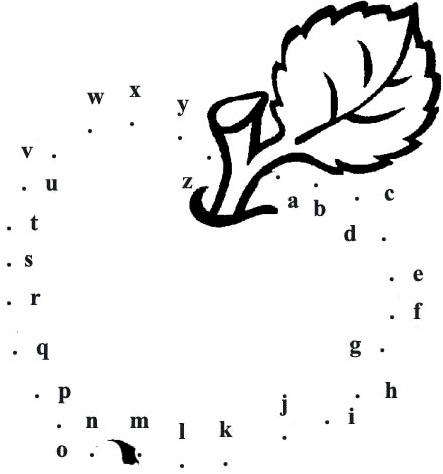 